HOLLY HIGH SCHOOL
BOYS VARSITY BASKETBALLHolly High School Boys Varsity Basketball beat Swartz Creek High School 86-77Friday, February 28, 2020
7:30 PM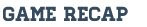 It was 'Senior Night' for the home town Dragons Friday night. That, coupled with the fact that Terrian Armstrong's big brother was back in town to watch little brother 'take the stage' just added to the excitement surrounding this FML contest. Holly played Creek tough the first time around in a 62-56 loss and was hopeful to turn the tide this time around.

Creek started seniors Ayala, Harrington, Thomas & Kelly, but fell behind early on, 8-0. Upon entering the game, Armstrong, Stewart & Taylor helped turn the tide with some half court trapping pressure and by the end of the 1st, it was Creek 15, Holly 13. The pressure continued in the 2nd, and Armstrong & Stewart found their groove, scoring a combined 22 points by halftime. Holly's Ben Wilson & Jacob Welch settled the Bronchos under pressure, and Mathews, Hignite and Jackson combined for 30 points of their own 1st half; but the Bronchos trailed 41-35 at the break.

The Bronchos defense keyed in on the duo from Creek in the 3rd, and limited Armstrong & Stewart to just 2 points each. On the flip side, Holly's Hunter Jackson scored 10 points and sparked the Bronchos to double up on the Dragons in the 3rd quarter 26-13; taking a 61-54 lead into the 4th quarter.

Down the stretch, the Bronchos found themselves in foul trouble. Hignite and Mathews, both with 4 each, had to rely on their teammates to pick up where they left off. Holly juniors Jacob Welch, Logan Dezendzel, Alec Lewis, and Sammy Fliescher, along with senior Vaughn Peters were up to the task. These Bronchos teamed together to provide an 11 point boost off the bench, along with stifling defense in the final stanza. Wilson & Welch continued to handle the ball pressure, distributing to Mathews and Jackson; again leading the scoring charge in the 4th for the Bronchos, and completed an impressive 10/12 from the FT line. It was a true TEAM WIN, and the Bronchos emerged victorious, 86-77.

SCORING
Holly - Mathews (28), Jackson (24), Hignite (13), Wilson (10), Welch (5), Dzendzel (3), Peters (3)

Swartz Creek - Armstrong (23), Taylor (16), Stewart (15), Ayala (11), Atherton (4), Gill (4), Harrington (3)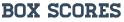 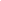 